Конспект занятия по развитию речи в подготовительной группе .Тема:«Почта».Учитель-логопед:Винникова Г.А.Март 2024гЦели:-Познакомить детей с профессией работников почты, с их трудовой деятельностью, с предметами – помощниками.- Расширить и уточнить словарь детей по теме (почта, почтальон, телеграфист, письмо, бандероль, посылка и т. д.)- Стимулировать и способствовать развитию речи.- Развивать память, воображение, мышление.- Формировать умение и навыки вести беседу, высказывать свое мнение.- Учить отвечать на заданные вопросы.- Развивать общую, мелкую моторики пальцев рук.- Воспитывать уважение и интерес к труду взрослых, к профессии почтальон.- Формировать взаимопонимание, взаимопомощь, самостоятельность.Ход занятия:. Организационный момент.Ребята, начать я хочу с загадки. Отгадав ее, вы узнаете, о ком мы сегодня будем говорить.Он принес нам телеграмму:«Приезжаю. Ждите, Мама.»Деду пенсию принес,Хоть совсем не Дед Мороз.На ногах с рассвета он.Кто же это? (Почтальон)Правильно, это почтальон.- Где работает почтальон? (на почте)- Что у него в сумке? (У него много писем, газет, журналов и т. д.)- Куда спешит почтальон? (Он разносит по домам письма, газеты, журналы и т. д.)ПочтаПочта занимается пересылкой почтовых  отправлении - писем, газет, журналов, денежныхпереводов, бандеролей, посылок. Вся пересылка осуществляется при помощи транспортных средств.Необходимость разговаривать друг с другом появилась у людей в глубокой древности. Но как поговоришь, если нужный тебе человек находится очень далеко? После того как люди научились читать и писать, эта проблема исчезла. Появилась почтовая связь. Сначала почту перевозили на лошадях, затем стали перевозить по железной дороге. В XX столетии увеличилось количество почты, которую перевозят самолетом. В годы войны большую роль играла полевая почта.В наше время, когда компьютеры прочно вошли в нашу жизнь, письма и послания можно пересылать с помощью электронной почты.(как развивалась почта-мы увидим по куклам)Посылки бывают разные:Закрытые письма.Почтовые карточки (почтовые открытки).Бандероли.Посылки.Денежные переводы.Периодические издания.(можно вытащить из сумки по очереди)Игра «Чего много в сумке у почтальона?»Лог. – Что в сумке у почтальона?Д. – Письмо, открытка, журнал, посылка, газета и т.д.Лог. – Мы волшебники немного: был один, а станет – много.Лог.- Здесь одна открытка, а здесь – открытки, много открыток.Д. - Здесь одно письмо, а здесь - письма, много писем.Здесь одна газета- газеты, много газет. Здесь один журнал - журналы, много журналов.Игра «Весёлый счёт»Лог. – У вас на столах лежат картинки. Назовите, что на них изображено.Д. – Почтовые принадлежности.- Посчитайте и скажите, сколько их.Д. – У меня на картинке пять газет, шесть открыток, восемь конвертов, семь писем и т.д.Итог: - Что вы считали? (Почтовые принадлежности)Игра «Жадина» (Мой – моя – мои, наши)(подарила эти посылки и надо сказать мой …моя..)Лог. – Про какие почтовые предметы можно сказать мой? (Мой журнал, ящик, конверт)Лог. – Про какие почтовые предметы можно сказать моя? (Моя газета, моя посылка)Лог. – Про какие почтовые предметы можно сказать моё? (моё письмо)Физкультурная минутка «Почтовый ящик».На скамейку я встаю, Ритмичные шаги на местеЕле ящик достаю. Поднять руки вверх, встать на носки и потянутьсяОткрываю ящик Из положения рук «полочка» раздвинуть руки вверх и внизГолубой, блестящий. Поочерёдное разведение рук в стороныПосыпались из ящика Опустить руки вниз, потряхивая кистямиПисьма настоящие. ПрисестьИгра «Скажи, где, куда, откуда?»Лог. – Где работает почтальон? (На почте.)- Куда люди опускают письма? (в почтовый ящик)- Откуда вынимают письма? (Из ящика).- В чём разносит письма почтальон? (В сумке).- У кого письма? (у почтальона). И т.д.Игра с почтовыми ящиками(начало и конец слова)Перед вами почтовые ящики,на которых есть символы. «НАЧАЛО,СЕРЕДИНА ,КОНЕЦ слова»Сейчас мы будем смотреть на письмо с маркой и называть предмет,который мы увидим на ней.Напрмер «письмо»Где находится звук (П)?(в начале слова)-значит кидаем письмо в ящик с соответствующим значком «начало слова»Игра «Что делает, что делают?». Образование глаголов в форме множественного числа.Ваня письмо отправляет, а дети письма (что делают?)... (Отправляют.)Почтальон телеграммы разносит, а почтальоны телеграммы (что делают?)... (Разносят.)Мама марку на конверт наклеивает, а мамы марки на конверт (что делают?)... (Наклеивают.)Дедушка бандероль получает, а дедушки банде роли (что делают?)... (Получают.)Почтальон свежую газету и журнал приносит, и почтальоны свежие газеты и журналы (что делают?)... (Приносят.)Маша поздравительную открытку рисует, а дети поздравительные открытки (что делают?)…  (Рисуют.)Мальчик письмо в почтовый ящик опускает, и мальчики письма в почтовые ящики (что де лают?)... (Опускают.)Итог занятия.Логопед: Чьи истории мы сегодня слушали на занятии?Что может быть почтовым?Что нужно не забывать делать в праздники, дни рождения и когда наши родные и друзья находятся далеко? (Присылать поздравительные телеграммы, открытки и писать письма.)Письмо солдату:А сейчас ,ребята,мы напишем и отправим письмо солдату.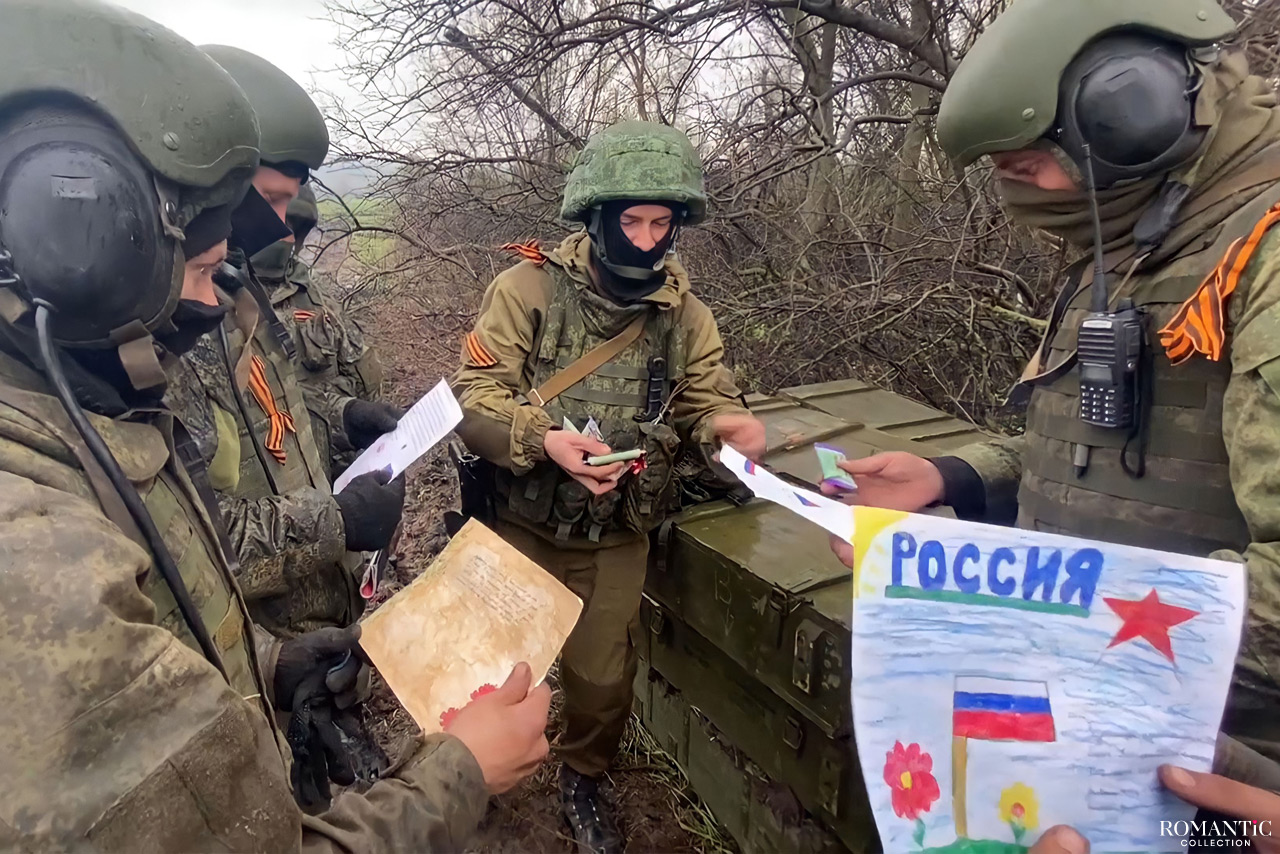 В шаблоне письма 3 символа : сердце(раскрасить),победа,флаг(раскрасить)Итог занятия: Ребята,мы обязательно пошлем эти письма на фронт и они принесут радость и надежду нашим воинам.Атрибуты: конвертыБандерольСургучПочтовый ящикПосылкаОткрыткаЖурналШаблон денежный перевод